5. třída – Distanční výuka 8. 4. 2021Český jazykPS 11/3 – Zkontroluj si cvičení.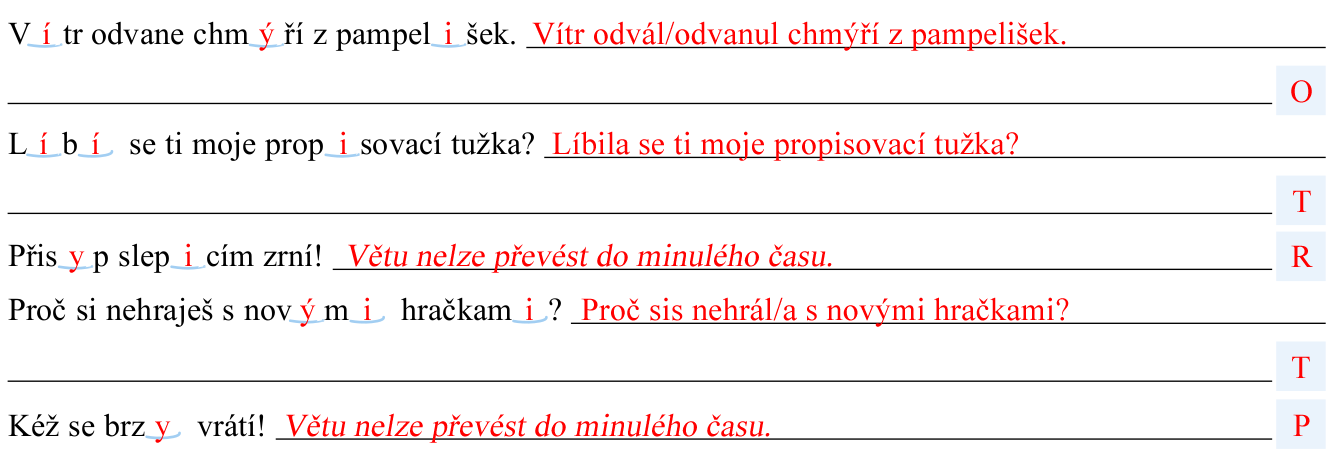 Věty – Přepiš věty do cvičného sešitu. Doplň chybějící písmena. Pošli ke kontrole. Sportovc_ podal_ v_nikající v_kony. Pravítka se povaloval_ na lav_c_ch. Sněhové vločk_ se t_še snášel_ k zem_. Na jaře v_rašil_ zelené chomáčky tráv_. M_šky se schoval_ do děr. Brány města se otevřel_. Na střeše štěbetal_ vrabc_. MatematikaPS 14/1, 2, 3, 4, 5, 6 – Můžeš si vzít na pomoc schéma převodů jednotek objemu. 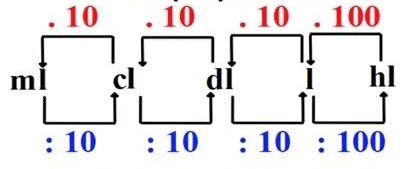 Anglický jazyk1. skupina (paní učitelka Stehlíková)Čísla, neurčitý člen, fráze, pozdravy, pokyny – opakováníProcvičování neurčitého členu a x anhttps://www.umimeanglicky.cz/cviceni-indefinite-articleSlohPozorně si poslechni na níže uvedeném odkazu 4. díl Vanda a Eda v online světě.https://junior.rozhlas.cz/vanda-a-eda-v-onljn-svete-jak-se-neztratit-na-internetu-8335191Přemýšlej, jaké poselství má tento příběh právě pro Tebe.  